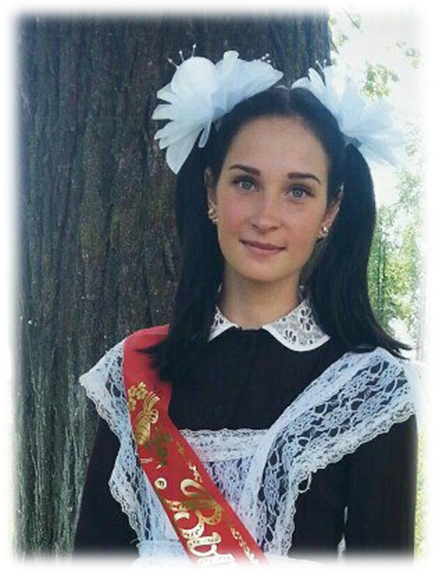 2017-2018 учебный год